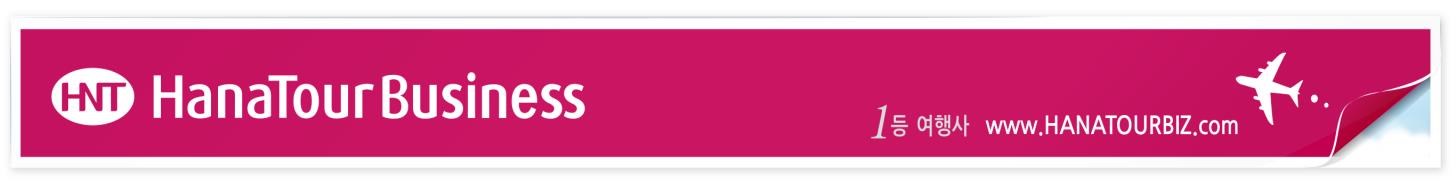 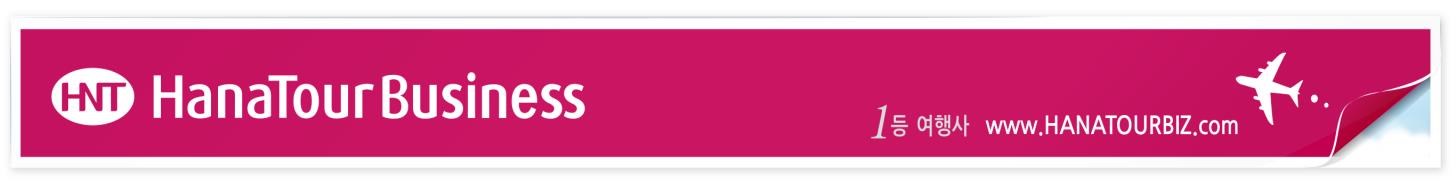 ▶ 여권 뒷면 인적 사항 기재 부탁 드립니다. (필수)▶ 여권의 서명란에 서명이 없을 경우, 비자 발급이 거절 될 수 있으니 반드시 서명하여 주십시오.               서명 :                           (인)성 명연락처자택주소직업   □ 학생       □ 회사원       □ 사업자       □ 무직       □ 기타(            )   (해당되는 직업란에 정확하게 표시 부탁 드립니다.)   □ 학생       □ 회사원       □ 사업자       □ 무직       □ 기타(            )   (해당되는 직업란에 정확하게 표시 부탁 드립니다.)   □ 학생       □ 회사원       □ 사업자       □ 무직       □ 기타(            )   (해당되는 직업란에 정확하게 표시 부탁 드립니다.)   □ 학생       □ 회사원       □ 사업자       □ 무직       □ 기타(            )   (해당되는 직업란에 정확하게 표시 부탁 드립니다.)직장명(학교명)직장(학교) 전화번호직장(학교) 주소입/출국일방문지역신청 비자관광비자   □ 단수 - 60일   □ 단수 - 60일   □ 단수 - 60일신청 비자상용비자   □ 단수 - 60일     □ 복수 - 60 일 (이민국에서 발급된 초청장 제출시 신청가능)   □ 단수 - 60일     □ 복수 - 60 일 (이민국에서 발급된 초청장 제출시 신청가능)   □ 단수 - 60일     □ 복수 - 60 일 (이민국에서 발급된 초청장 제출시 신청가능)수속기간6박7일6박7일6박7일6박7일가족사항성명직업가족사항관계연락처현지 체류주소현지 연락처